                                   LISTA DE TEXTOS Y UTILES ESCOLARES  2021MODALIDAD VIRTUAL UTILES ESCOLARES.Los estudiantes en modalidad virtual deben tener todos los materiales en casa           TEXTOS Y PLATAFORMAS            NOTA: los textos de PLAN LECTOR serán asignados en la primera semana de cada trimestre 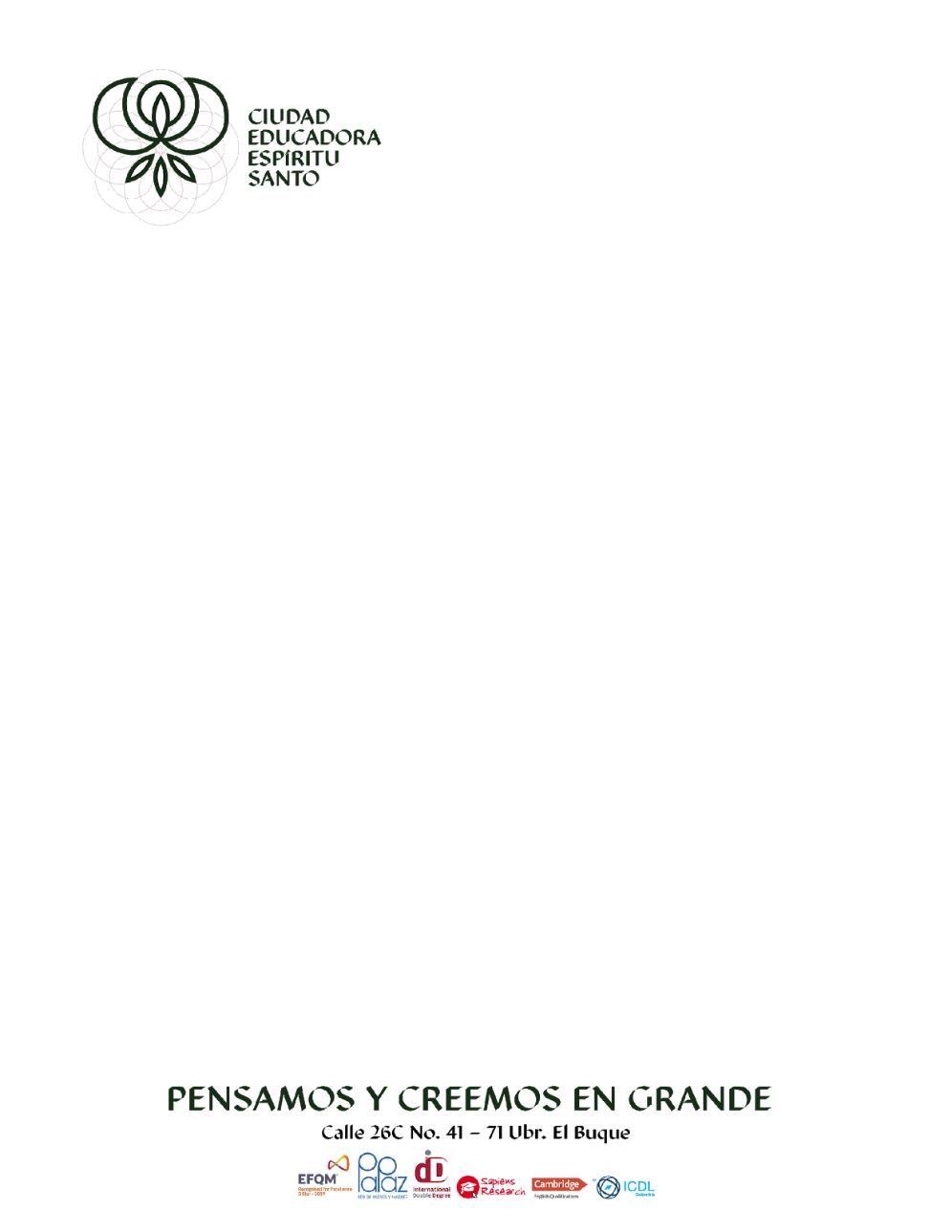 DEFINICIÓNCANTIDADPortafolio de 3 pulgadas, 3 aros tamaño carta.1 unidadSeparadores plásticos (anexados al portafolio).8 unidades Paquetes de bolsillo de acetato para guardar hojas de portafolio   1 paquete x 100Lápices de colores 1 caja x 24Lápices negros 1 cajas x 12Lápices negros blandos 4B4 unidades Espero de tinta negra gel 0.7 1 caja x 12 Plumones 1 paquete x 12Crayolas 1 paquete x 10 o 12Marcadores permanentes punta gruesa1 paquete x 12Borrador para lápiz 1 unidad Borrador para esfero 1 unidad Tajalápiz (preferible con canequita para guardar desecho)1 unidadPaquete de hojas cuadriculadas (repuesto)1 paquete Cartulina blanca tamaño 1/81 paquete x10Cartulina negra tamaño 1/81 paquete x 10 Cartón paja ¼3 unidades Cartulina de diversos colores por octavo 1 paquete x 10Papel iris1 blockBlock papel bond ¼ 1 unidadResmas de papel blanco tamaño carta1 unidad Planillero1 unidadTablero pequeño en acrílico para uso con marcadores borrables 1 unidad Marcadores borrables para tablero acrílico (diferentes colores)3 unidades Pegastick (pegante en barra)1 unidadTijera punta roma 1 unidad Regla de 30 cm1 unidad Escuadra 60° de 12 cm 1 unidad Cintra transparente ancha 1 unidadCinta de enmascarar ancha1 unidadPincel de pelo suave plano #101 unidadPincel de pelo suave plano #81 unidadBrocha para pintar de pelo suave 1unidad Rodillo para pintar pequeño 1 unidad Pintura acrílico color café por 59 ml 1 frasco Pintura acrílico color azul turquesa por 59 ml 2 frascos Ecolin color amarillo envase de 30 cc 2 envases Plastilina 1 cajaRollo de lana 100 gr. (cualquier color) 1 unidad Revista de farándula 1 unidad Sketchbook o Bitácora de argollado grande, para arte sin rayas ni cuadrícula 1 unidad Papel pergamino grueso (tamaño carta /oficio)1 block Delantal antifluido para arte  1 unidad Sistema de audífono con micrófono de uso personal 1 unidad Área DEFINICIÓNCANTIDADESPAÑOL Fantasía: Escritura y lectura. Programa letras (este libro se pidió en 2020) 1 cartilla ESPAÑOL Libro de texto: Maravilla: Lectura y escritura. Programa Letras (desde marzo). 1 libro + 1 cartilla ENGLISH / ESPAÑOL/ UNIT OF INQUIRYPlataforma Learning A to Z. Se adquiere el PIN en el enlace de phidias. 1 PIN por cada estudianteENGLISH Loose tooth. Oh, Cats Lola M. Schaefer Editorial Norma (este libro se pidió en 2020) 1 unidad ENGLISH In the Mud Ladybird Readers Editorial Vicens Vives (este libro se pidió en 2020)MÚSICA Cartilla: Iniciación Instrumental 1 (para violín, viola, violonchelo o contrabajo depende del instrumento seleccionado en clase) Los niños usarán la misma cartilla del año pasado. sólo los niños nuevos deben comprarla.1 libro MÚSICA Instrumento: (violín, viola, violonchelo o contrabajo) El instrumento se compra de acuerdo a la selección que se realiza en el mes de febrero. Esperar la recomendación de los maestros de cada instrumento quienes le proporcionarán a los padres el tamaño de acuerdo a cada niño, marca y accesorios y condiciones del instrumento.1 instrumento por niño 